Р Е Ш Е Н И Е К Ы В К Ö Р Т Ö ДО внесении изменений в решение Совета городского поселения «Печора» от 18 февраля 2014 года 3-12/54 «Об утверждении перечня информации о деятельности Совета городского поселения «Печора»,размещаемой в сети Интернет»В соответствии с Федеральным законом от 09.02.2009 № 8-ФЗ «Об обеспечении доступа к информации о деятельности государственных органов и органов местного самоуправления», Уставом муниципального образования городского поселения «Печора», Совет городского поселения «Печора» р е ш и л:Внести в решение Совета городского поселения «Печора» от 18 февраля 2014 года № 3-12/54 «Об утверждении перечня информации о деятельности Совета городского поселения «Печора», размещаемой в сети Интернет», следующие изменения:1.1. Пункт 3 части 1 приложения к решению дополнить подпунктом в) следующего содержания:«в) обзоры обращений граждан (физических лиц), организаций (юридических лиц), государственных органов, органов местного самоуправления, а также обобщенная информация о результатах рассмотрения данных обращений и принятых мерах.».Часть 1 приложения к решению дополнить пунктами 4), 5) следующего содержания:«4) сведения о результатах проверок, проведенных Советом городского поселения «Печора» в пределах своих полномочий, а также о результатах проверок, проведенных в Совете городского поселения «Печора»; 5) тексты официальных выступлений и заявлений главы городского поселения «Печора».».	1.3. Часть 3 приложения к решению изложить в следующей редакции:   «3. Информационное наполнение официального сайта городского поселения «Печора» осуществляется по мере поступления информации, в том числе:-  обновление общей информации осуществляется в течение 10 рабочих дней после поступления (изменения) сведений и поддерживается в актуальном состоянии;- проекты нормативных правовых актов, вносимых в Совет городского поселения «Печора» размещаются не позднее 5 рабочих дней до рассмотрения их на заседании Совета городского поселения «Печора»;- нормативные правовые акты, принятые Советом городского поселения «Печора» или главой городского поселения «Печора», включая сведения о внесении в них изменений, признании их утратившими силу, признании их судом недействующими, а также сведения о государственной регистрации нормативных правовых актов, муниципальных правовых актов в случаях, установленных законодательством Российской Федерации, размещаются в течение 10 дней после принятия НПА;- обзоры обращений граждан (физических лиц), организаций (юридических лиц), государственных органов, органов местного самоуправления, а также обобщенная информация о результатах рассмотрения данных обращений и принятых мерах размещается 1 раз в полугодие (не позднее 10 июля текущего года – за 1 полугодие, 15 января следующего года – за 2 полугодие).- сведения о результатах проверок, проведенных Советом муниципального района «Печора» в пределах своих полномочий, а также о результатах проверок, проведенных в Совете городского поселения «Печора» размещаются в течение 7 рабочих дней после поступления актов проверок в Совет городского поселения «Печора»;- тексты официальных выступлений и заявлений главы городского поселения «Печора» размещаются в течение 7 рабочих дней со дня выступления.».Контроль за выполнением настоящего решения возложить на постоянную комиссию Совета городского поселения «Печора» по законности, муниципальному самоуправлению и социальной политике (Борисов С.Ю.).Решение вступает в силу со дня принятия  и подлежит официальному опубликованию.Глава городского поселения «Печора»                                                       В.А. АнищикСОВЕТ ГОРОДСКОГО ПОСЕЛЕНИЯ «ПЕЧОРА»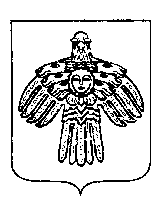 «ПЕЧОРА» КАР ОВОМÖДЧÖМИНСА СÖВЕТ4 апреля 2014 годаг. Печора, Республика Коми                                      № 3-14/57